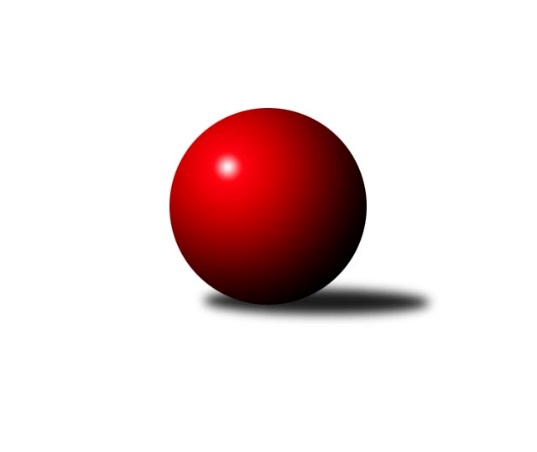 Č.4Ročník 2021/2022	11.5.2024 Krajská soutěž Vysočiny B 2021/2022Statistika 4. kolaTabulka družstev:		družstvo	záp	výh	rem	proh	skore	sety	průměr	body	plné	dorážka	chyby	1.	KK Jihlava C	4	3	1	0	17.0 : 7.0 	(18.5 : 13.5)	1625	7	1152	473	34.3	2.	TJ Třebíč E	4	2	1	1	15.0 : 9.0 	(18.5 : 13.5)	1610	5	1136	474	37	3.	KK Jihlava D	3	2	0	1	9.5 : 8.5 	(12.5 : 11.5)	1631	4	1130	502	34.7	4.	TJ Start Jihlava C	4	1	1	2	9.5 : 14.5 	(16.0 : 16.0)	1589	3	1132	457	40	5.	KK SCI Jihlava	3	1	0	2	6.5 : 11.5 	(10.5 : 13.5)	1632	2	1169	463	35.7	6.	TJ Nové Město na Moravě C	4	0	1	3	8.5 : 15.5 	(12.0 : 20.0)	1568	1	1114	453	37.5Tabulka doma:		družstvo	záp	výh	rem	proh	skore	sety	průměr	body	maximum	minimum	1.	KK Jihlava C	3	2	1	0	12.0 : 6.0 	(14.5 : 9.5)	1669	5	1736	1627	2.	TJ Třebíč E	2	2	0	0	10.0 : 2.0 	(10.0 : 6.0)	1632	4	1634	1630	3.	KK Jihlava D	2	2	0	0	8.5 : 3.5 	(10.5 : 5.5)	1643	4	1648	1637	4.	TJ Start Jihlava C	3	1	1	1	8.0 : 10.0 	(12.5 : 11.5)	1568	3	1615	1544	5.	KK SCI Jihlava	0	0	0	0	0.0 : 0.0 	(0.0 : 0.0)	0	0	0	0	6.	TJ Nové Město na Moravě C	1	0	0	1	2.5 : 3.5 	(4.0 : 4.0)	1683	0	1683	1683Tabulka venku:		družstvo	záp	výh	rem	proh	skore	sety	průměr	body	maximum	minimum	1.	KK Jihlava C	1	1	0	0	5.0 : 1.0 	(4.0 : 4.0)	1581	2	1581	1581	2.	KK SCI Jihlava	3	1	0	2	6.5 : 11.5 	(10.5 : 13.5)	1632	2	1694	1585	3.	TJ Třebíč E	2	0	1	1	5.0 : 7.0 	(8.5 : 7.5)	1599	1	1606	1591	4.	TJ Nové Město na Moravě C	3	0	1	2	6.0 : 12.0 	(8.0 : 16.0)	1529	1	1588	1464	5.	TJ Start Jihlava C	1	0	0	1	1.5 : 4.5 	(3.5 : 4.5)	1609	0	1609	1609	6.	KK Jihlava D	1	0	0	1	1.0 : 5.0 	(2.0 : 6.0)	1609	0	1609	1609Tabulka podzimní části:		družstvo	záp	výh	rem	proh	skore	sety	průměr	body	doma	venku	1.	KK Jihlava C	4	3	1	0	17.0 : 7.0 	(18.5 : 13.5)	1625	7 	2 	1 	0 	1 	0 	0	2.	TJ Třebíč E	4	2	1	1	15.0 : 9.0 	(18.5 : 13.5)	1610	5 	2 	0 	0 	0 	1 	1	3.	KK Jihlava D	3	2	0	1	9.5 : 8.5 	(12.5 : 11.5)	1631	4 	2 	0 	0 	0 	0 	1	4.	TJ Start Jihlava C	4	1	1	2	9.5 : 14.5 	(16.0 : 16.0)	1589	3 	1 	1 	1 	0 	0 	1	5.	KK SCI Jihlava	3	1	0	2	6.5 : 11.5 	(10.5 : 13.5)	1632	2 	0 	0 	0 	1 	0 	2	6.	TJ Nové Město na Moravě C	4	0	1	3	8.5 : 15.5 	(12.0 : 20.0)	1568	1 	0 	0 	1 	0 	1 	2Tabulka jarní části:		družstvo	záp	výh	rem	proh	skore	sety	průměr	body	doma	venku	1.	TJ Třebíč E	0	0	0	0	0.0 : 0.0 	(0.0 : 0.0)	0	0 	0 	0 	0 	0 	0 	0 	2.	KK Jihlava D	0	0	0	0	0.0 : 0.0 	(0.0 : 0.0)	0	0 	0 	0 	0 	0 	0 	0 	3.	KK SCI Jihlava	0	0	0	0	0.0 : 0.0 	(0.0 : 0.0)	0	0 	0 	0 	0 	0 	0 	0 	4.	TJ Nové Město na Moravě C	0	0	0	0	0.0 : 0.0 	(0.0 : 0.0)	0	0 	0 	0 	0 	0 	0 	0 	5.	TJ Start Jihlava C	0	0	0	0	0.0 : 0.0 	(0.0 : 0.0)	0	0 	0 	0 	0 	0 	0 	0 	6.	KK Jihlava C	0	0	0	0	0.0 : 0.0 	(0.0 : 0.0)	0	0 	0 	0 	0 	0 	0 	0 Zisk bodů pro družstvo:		jméno hráče	družstvo	body	zápasy	v %	dílčí body	sety	v %	1.	Karel Hlisnikovský 	TJ Nové Město na Moravě C 	3.5	/	4	(88%)	5	/	8	(63%)	2.	Marie Dobešová 	TJ Třebíč E 	3	/	3	(100%)	6	/	6	(100%)	3.	Petr Picmaus 	TJ Třebíč E 	3	/	3	(100%)	5	/	6	(83%)	4.	Jiří Chalupa 	KK SCI Jihlava  	3	/	3	(100%)	4.5	/	6	(75%)	5.	Zdeněk Toman 	TJ Třebíč E 	3	/	3	(100%)	3.5	/	6	(58%)	6.	Jiří Macko 	KK Jihlava C 	3	/	4	(75%)	5.5	/	8	(69%)	7.	Tomáš Fürst 	KK Jihlava D 	2	/	2	(100%)	4	/	4	(100%)	8.	Lucie Zavřelová 	KK Jihlava D 	2	/	2	(100%)	3	/	4	(75%)	9.	Petra Svobodová 	TJ Nové Město na Moravě C 	2	/	2	(100%)	2	/	4	(50%)	10.	Luboš Strnad 	KK Jihlava C 	2	/	3	(67%)	5	/	6	(83%)	11.	Nikola Vestfálová 	TJ Start Jihlava C 	2	/	3	(67%)	4	/	6	(67%)	12.	Tomáš Dejmek 	KK Jihlava C 	2	/	3	(67%)	4	/	6	(67%)	13.	Tomáš Vestfál 	TJ Start Jihlava C 	2	/	3	(67%)	3.5	/	6	(58%)	14.	Jaroslav Nedoma 	KK Jihlava C 	2	/	4	(50%)	4	/	8	(50%)	15.	Radana Krausová 	KK Jihlava D 	1.5	/	2	(75%)	3	/	4	(75%)	16.	Svatopluk Birnbaum 	KK SCI Jihlava  	1.5	/	3	(50%)	4	/	6	(67%)	17.	Marta Tkáčová 	TJ Start Jihlava C 	1	/	2	(50%)	2	/	4	(50%)	18.	Lucie Hlaváčová 	TJ Nové Město na Moravě C 	1	/	2	(50%)	2	/	4	(50%)	19.	Jaroslav Dobeš 	TJ Třebíč E 	1	/	2	(50%)	1	/	4	(25%)	20.	Jiří Pavlas 	TJ Třebíč E 	1	/	2	(50%)	1	/	4	(25%)	21.	Vladimír Bartoš 	TJ Nové Město na Moravě C 	1	/	3	(33%)	2	/	6	(33%)	22.	Libuše Kuběnová 	TJ Nové Město na Moravě C 	1	/	3	(33%)	1	/	6	(17%)	23.	Milan Chvátal 	TJ Start Jihlava C 	0.5	/	2	(25%)	1	/	4	(25%)	24.	Adam Straka 	TJ Třebíč E 	0	/	1	(0%)	1	/	2	(50%)	25.	Pavel Tomek 	KK Jihlava C 	0	/	1	(0%)	0	/	2	(0%)	26.	Martin Janík 	TJ Třebíč E 	0	/	1	(0%)	0	/	2	(0%)	27.	Dominik Tvrdý 	KK Jihlava C 	0	/	1	(0%)	0	/	2	(0%)	28.	Jakub Toman 	KK Jihlava D 	0	/	1	(0%)	0	/	2	(0%)	29.	Michaela Šťastná 	TJ Start Jihlava C 	0	/	2	(0%)	2	/	4	(50%)	30.	Pavel Přibyl 	TJ Start Jihlava C 	0	/	2	(0%)	2	/	4	(50%)	31.	Jiří Cháb st.	TJ Start Jihlava C 	0	/	2	(0%)	1.5	/	4	(38%)	32.	Miroslav Matějka 	KK SCI Jihlava  	0	/	2	(0%)	1	/	4	(25%)	33.	Milan Novotný 	KK Jihlava D 	0	/	2	(0%)	1	/	4	(25%)	34.	Anna Doležalová 	KK SCI Jihlava  	0	/	2	(0%)	1	/	4	(25%)	35.	Aleš Hrstka 	TJ Nové Město na Moravě C 	0	/	2	(0%)	0	/	4	(0%)	36.	Vladimír Dočekal 	KK SCI Jihlava  	0	/	2	(0%)	0	/	4	(0%)	37.	Romana Čopáková 	KK Jihlava D 	0	/	3	(0%)	1.5	/	6	(25%)Průměry na kuželnách:		kuželna	průměr	plné	dorážka	chyby	výkon na hráče	1.	TJ Nové Město n.M., 1-2	1688	1185	503	30.0	(422.1)	2.	KK PSJ Jihlava, 1-4	1625	1144	481	36.5	(406.4)	3.	TJ Třebíč, 1-4	1586	1129	456	35.8	(396.5)	4.	TJ Start Jihlava, 1-2	1571	1117	453	40.5	(392.8)Nejlepší výkony na kuželnách:TJ Nové Město n.M., 1-2KK SCI Jihlava 	1694	3. kolo	Jiří Chalupa 	KK SCI Jihlava 	475	3. koloTJ Nové Město na Moravě C	1683	3. kolo	Karel Hlisnikovský 	TJ Nové Město na Moravě C	439	3. kolo		. kolo	Svatopluk Birnbaum 	KK SCI Jihlava 	439	3. kolo		. kolo	Libuše Kuběnová 	TJ Nové Město na Moravě C	426	3. kolo		. kolo	Vladimír Bartoš 	TJ Nové Město na Moravě C	409	3. kolo		. kolo	Petra Svobodová 	TJ Nové Město na Moravě C	409	3. kolo		. kolo	Miroslav Matějka 	KK SCI Jihlava 	397	3. kolo		. kolo	Vladimír Dočekal 	KK SCI Jihlava 	383	3. koloKK PSJ Jihlava, 1-4KK Jihlava C	1736	4. kolo	Svatopluk Birnbaum 	KK SCI Jihlava 	470	2. koloKK SCI Jihlava 	1673	2. kolo	Tomáš Fürst 	KK Jihlava D	464	3. koloKK Jihlava D	1648	3. kolo	Tomáš Fürst 	KK Jihlava D	460	4. koloKK Jihlava C	1643	3. kolo	Svatopluk Birnbaum 	KK SCI Jihlava 	453	1. koloKK Jihlava D	1637	1. kolo	Jaroslav Nedoma 	KK Jihlava C	450	4. koloKK Jihlava C	1627	1. kolo	Luboš Strnad 	KK Jihlava C	449	4. koloKK Jihlava D	1609	4. kolo	Jiří Macko 	KK Jihlava C	448	3. koloTJ Start Jihlava C	1609	3. kolo	Tomáš Fürst 	KK Jihlava D	446	2. koloTJ Třebíč E	1591	3. kolo	Jiří Macko 	KK Jihlava C	444	4. koloTJ Nové Město na Moravě C	1588	1. kolo	Jiří Chalupa 	KK SCI Jihlava 	443	2. koloTJ Třebíč, 1-4TJ Třebíč E	1634	2. kolo	Marie Dobešová 	TJ Třebíč E	452	2. koloTJ Třebíč E	1630	4. kolo	Marie Dobešová 	TJ Třebíč E	444	4. koloKK SCI Jihlava 	1616	4. kolo	Zdeněk Toman 	TJ Třebíč E	428	4. koloTJ Nové Město na Moravě C	1464	2. kolo	Svatopluk Birnbaum 	KK SCI Jihlava 	421	4. kolo		. kolo	Petr Picmaus 	TJ Třebíč E	419	2. kolo		. kolo	Jiří Chalupa 	KK SCI Jihlava 	412	4. kolo		. kolo	Petr Picmaus 	TJ Třebíč E	405	4. kolo		. kolo	Miroslav Matějka 	KK SCI Jihlava 	397	4. kolo		. kolo	Karel Hlisnikovský 	TJ Nové Město na Moravě C	390	2. kolo		. kolo	Anna Doležalová 	KK SCI Jihlava 	386	4. koloTJ Start Jihlava, 1-2TJ Start Jihlava C	1615	1. kolo	Nikola Vestfálová 	TJ Start Jihlava C	439	1. koloTJ Třebíč E	1606	1. kolo	Jiří Macko 	KK Jihlava C	425	2. koloKK Jihlava C	1581	2. kolo	Marta Tkáčová 	TJ Start Jihlava C	417	1. koloTJ Start Jihlava C	1546	2. kolo	Karel Hlisnikovský 	TJ Nové Město na Moravě C	413	4. koloTJ Start Jihlava C	1544	4. kolo	Petr Picmaus 	TJ Třebíč E	410	1. koloTJ Nové Město na Moravě C	1535	4. kolo	Pavel Přibyl 	TJ Start Jihlava C	406	2. kolo		. kolo	Adam Straka 	TJ Třebíč E	405	1. kolo		. kolo	Pavel Přibyl 	TJ Start Jihlava C	404	4. kolo		. kolo	Libuše Kuběnová 	TJ Nové Město na Moravě C	404	4. kolo		. kolo	Luboš Strnad 	KK Jihlava C	402	2. koloČetnost výsledků:	5.0 : 1.0	3x	4.5 : 1.5	1x	4.0 : 2.0	4x	3.0 : 3.0	2x	2.5 : 3.5	1x	1.0 : 5.0	1x